DomeinDomeinTaalTaalTaalTaalTaalTaalTaalTaalRekenenRekenenRekenenRekenenRekenenRekenenRekenenRekenenRekenenRekenenRekenenRekenenRekenenRekenen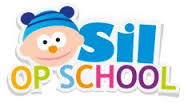 Mondelinge
 taalvaardigheidMondelinge
 taalvaardigheidMondelinge
 taalvaardigheidMondelinge
 taalvaardigheidMondelinge
 taalvaardigheidBeginnende
 geletterdheidBeginnende
 geletterdheidBeginnende
 geletterdheidGetalbegripGetalbegripGetalbegripMetenMetenMetenMetenMetenMetenMeetkundeMeetkundeMeetkundeMeetkundeMeetkundeThema:Thema:Woordenschat 
en woordgebruikVloeiend en verstaanbaar vertellenLuisterenGesprekjes 
voerenMening uiten 
en vragen stellenOriëntatie op boek en verhaalOriëntatie op 
geschreven taalFonemisch bewustzijn 
en alfabetisch principeOmgaan met de telrijOmgaan met 
hoeveelhedenOmgaan met getallenLengte, omtrek, 
oppervlakte, InhoudGewichtGeldTijdOriënteren en
lokaliserenOriënteren en
lokaliserenConstruerenConstruerenOpereren met vormen 
en figurenActiviteitActiviteit12. Het ei komt uit!15. Als ik een dinosaurus had20. De rondleiding3. Bijzondere opgravingen14. Pas op, een meteoriet!15. Als ik een dinosaurus had5. Dinobotten onderzoeken1. Gevonden!14. Pas op, een meteoriet!2. Dinobotten7. Dino’s maken18. Wie komt er naar ons museum?7. Dino’s maken13. Een dino als huisdier18. Wie komt er naar ons museum?4. Wat veel poten!6. Lopen, zwemmen, vliegen4. Wat veel poten!10. Welk ei is zwaarder?17. Ons dinomuseum17. Ons dinomuseum16. Kijk, een dino!16. Kijk, een dino!Namen leerlingen:Namen leerlingen:123456789101112131415161718192021222324252627282930DomeinDomeinMotoriekMotoriekMotoriekMotoriekMotoriekMotoriekMotoriekMotoriekMotoriekMotoriekSociaal EmotioneelSociaal EmotioneelSociaal EmotioneelSociaal EmotioneelSociaal EmotioneelSociaal EmotioneelSociaal EmotioneelSociaal EmotioneelSociaal EmotioneelSociaal EmotioneelSociaal EmotioneelSociaal EmotioneelGrote motoriekGrote motoriekGrote motoriekGrote motoriekGrote motoriekGrote motoriekGrote motoriekGrote motoriekGrote motoriekKleine moto-riekZelf-beeldSociale vaardigheidSociale vaardigheidSociale vaardigheidSociale vaardigheidSociale vaardigheidSociale vaardigheidSociale vaardigheidSociale vaardigheidWerk-houdingWerk-houdingWerk-houdingThema:Thema:BalancerenKlimmenZwaaienOver de kop gaanSpringenMikken en jonglerenRen- en tikspelenStoeispelenBewegen op muziekKleine motoriekZelfbeeld/ identiteitJezelf presenterenEen keuze makenOpkomen voor jezelfErvaringen delenAardig doenOmgaan met ruzieOmgaan met ruzieSamen spelen en werkenSamen spelen en werkenEen taak uitvoerenActiviteitActiviteit9. Oh nee, ik ben veranderd in een dino!19. Dino’s spelen overal9. Oh nee, ik ben veranderd in een dino!19. Dino’s spelen overal19. Dino’s spelen overal19. Dino’s spelen overal 11.     Dinosaurusweb 8. Vechtende  dino’s11. Dinosaurusweb8. Vechtende dino’s8. Vechtende dino’s11. Dinosaurusweb11. DinosauruswebNamen leerlingen:Namen leerlingen:123456789101112131415161718192021222324252627282930